รายงานการปฏิบัติราชการประจำเดือน ตุลาคม 2566 ประจำปีงบประมาณ พ.ศ.2567ตม.จว.สุพรรณบุรี บก.ตม.3 	สตม.	เมื่อวันที่ 1-31 ต.ค.2566 งานบริการคนต่างด้าว ตม.จว.สุพรรณบุรี ปฏิบัติหน้าที่ให้บริการคนต่างด้าว  ในการขออยู่ต่อในราชอาณาจักรเป็นการชั่วคราว ขอรับการตรวจลงตราหรือเปลี่ยนประเภทการตรวจลงตรา 
ขออนุญาตเพื่อกลับเข้ามาในราชอาณาจักร แจ้งรายงานตัวคนต่างด้าวทุก 90 วัน แจ้งที่พักอาศัย ฯลฯ                 ผลการปฏิบัติปรากฏ ดังนี้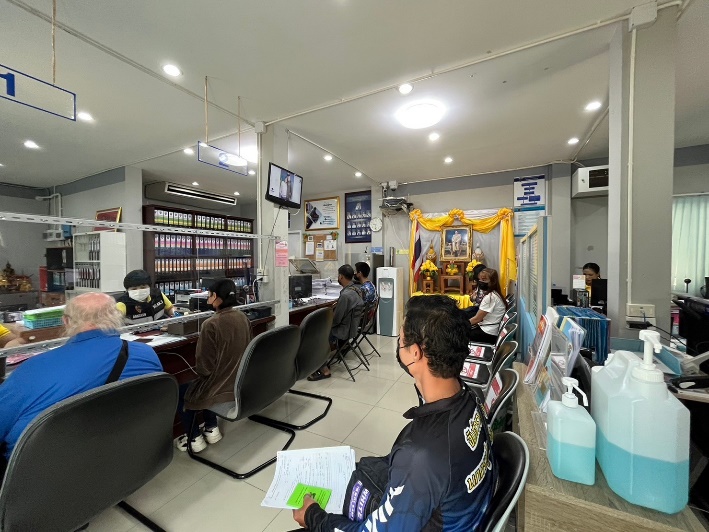 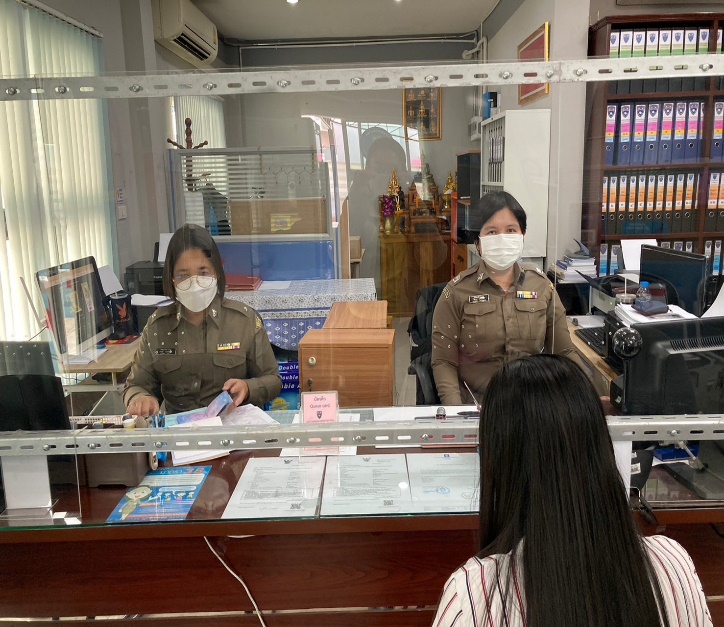 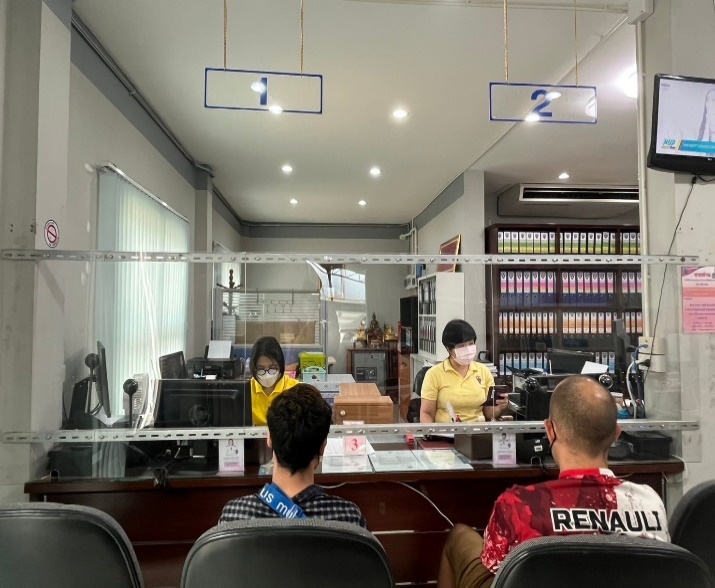 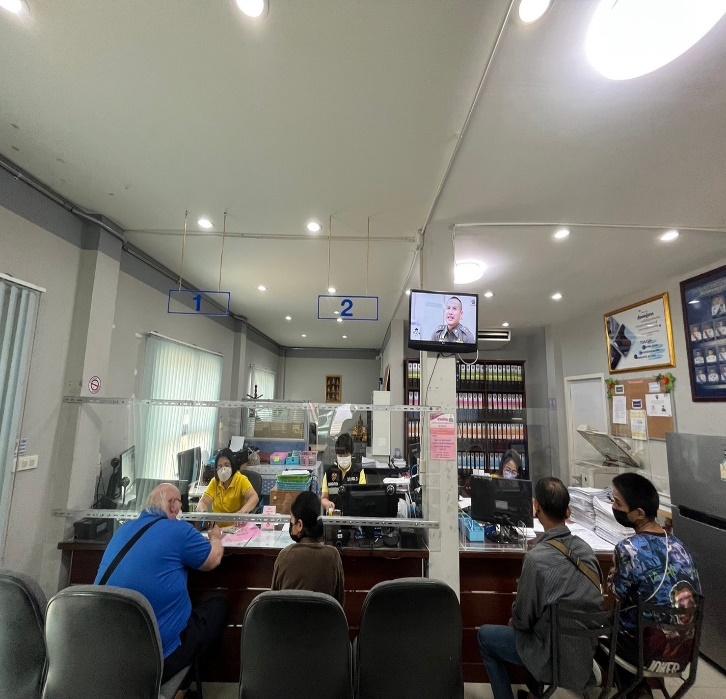 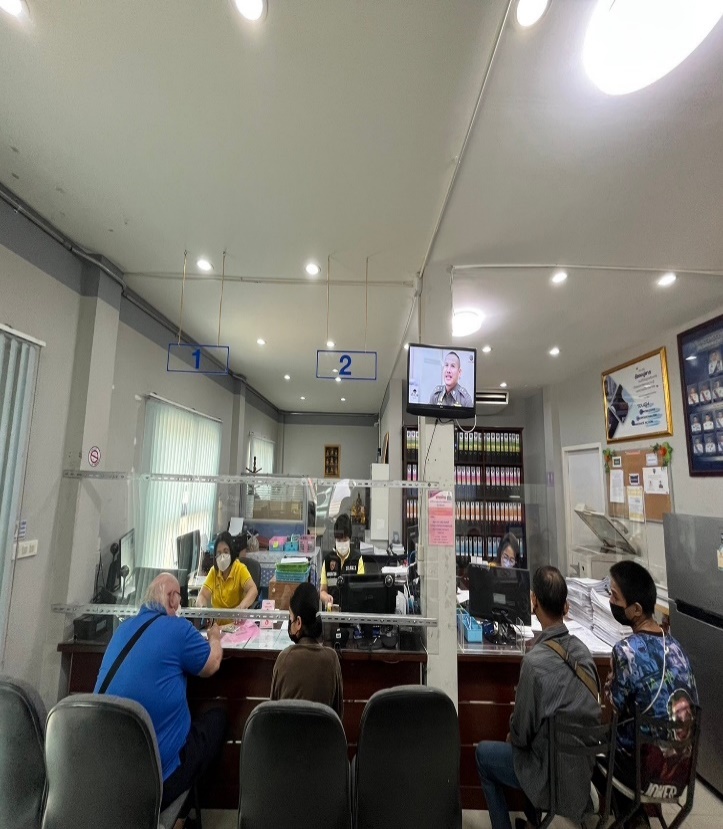 ข้อมูลเชิงสถิติรายงานการปฏิบัติราชการประจำเดือน ตุลาคม 2566 ประจำปีงบประมาณ พ.ศ.2567ข้อมูลเชิงสถิติรายงานการปฏิบัติราชการประจำเดือน ตุลาคม 2566 ประจำปีงบประมาณ พ.ศ.2567รายการจำนวน (ราย)ขออยู่ต่อในราชอาณาจักร84 ขอรับ/ขอเปลี่ยนประเภทการตรวจลงตรา5ขออนุญาตเพื่อกลับเข้ามาในราชอาณาจักร63รายงานตัว 90 วัน3,867แจ้งที่พักอาศัย264รวม4,283